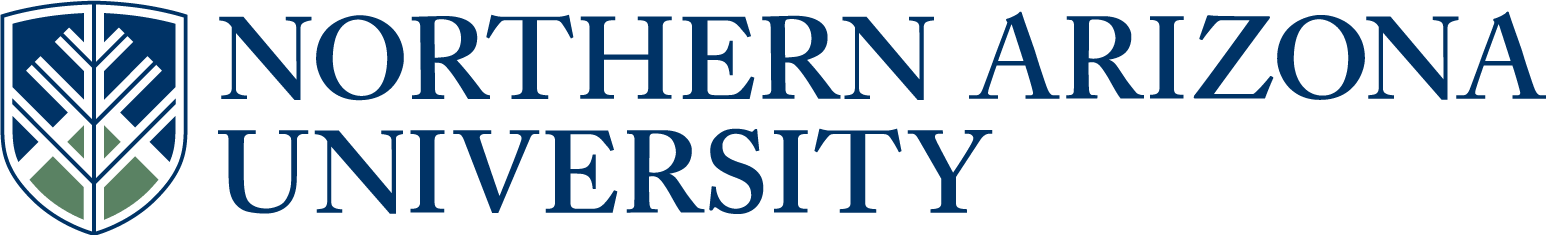 UCC/UGC/ECCCProposal for Course ChangeIf the changes included in this proposal are significant, attach copies of original and proposed syllabi in approved university format.      See upper and lower division undergraduate course definitions.*if there has been a previously approved UCC/UGC/ECCC change since the last catalog year, please copy the approved text from the proposal form into this field.  7.  Justification for course change.This is simply a name change to indicate that this is a writing course for all Biology majors.  The course teaches writing using a standard lab report template.  This template is the same for all Biology sub-disciplines so it is appropriate to achieve the efficiencies and standardization accomplished by merging the ecology writing experience with the microbiology writing experience.IN THE FOLLOWING SECTION, COMPLETE ONLY WHAT IS CHANGING9.   Is this course in any plan (major, minor, or certificate) or sub plan (emphasis)? Yes         No                                                                                                                                        If yes, describe the impact.  If applicable, include evidence of notification to and/or response        from each impacted academic unit. Biomedical Science BS, Microbiology BS, Biology BS (elective).  This proposal impacts Physics and Astronomy (PSSBSEDX).  10.  Is there a related plan or sub plan change proposal being submitted?               Yes         No         If no, explain.11.  Does this course include combined lecture and lab components?                       Yes        No        If yes, include the units specific to each component in the course description above.Answer 12-15 for UCC/ECCC only:12.   Is this course an approved Liberal Studies or Diversity course?                      Yes         No           If yes, select all that apply.         Liberal Studies       Diversity         Both   13.   Do you want to remove the Liberal Studies or Diversity designation?                Yes         No         If yes, select all that apply.         Liberal Studies       Diversity         Both      14.   Is this course listed in the Course Equivalency Guide?                                    Yes        No 15.   Is this course a Shared Unique Numbering (SUN) course?                              Yes        No Approved as submitted:                                       Yes      No         Approved as modified:                                         Yes      No  Approved as submitted:                                       Yes      No     Approved as modified:                                         Yes      No  From: Rosalinda Haddon 
Sent: Tuesday, January 21, 2014 11:54 AM
To: Ramona Doerry; Stuart S Galland
Subject: RE: Approved courses by Liberal Studies for UCC agendaApproved.Ro HaddonFrom: Ramona Doerry 
Sent: Tuesday, January 21, 2014 11:38 AM
To: Stuart S Galland
Cc: Rosalinda Haddon
Subject: RE: Approved courses by Liberal Studies for UCC agenda
Importance: HighHi Scott,The LSC has an additional meeting today from 1-3pm for course approvals, and I will get back to you after the meeting.@Ro,We were already talking about BIO 305W and BIO 326LW – please approve via email to Scott!In short they want to remove W from 326LW and make 305W the only option; BIO 305W and (BIO 205/205L OR BIO 326/326L)THANKS,Ramona---------------------------------Ramona DoerryAdministrative AssociateUniversity College(928)523-8559PO-Box 4150ramona.doerry@nau.edu  FAST TRACK   (Select if this will be a fast track item.  Refer to  Fast Track Policy for eligibility)1.  Course subject and number:BIO 305W2.  Units:13.  College:CEFNS4.  Academic Unit:BIOLOGICAL SCIENCES5.  Current Student Learning Outcomes of the course.This course is intended to provide you with a Junior level writing requirement for biology majors. At the end of the course, you should be able to:write scientific-based technical papersintroduce the subject and its scientific relevancedescribe the materials and methods incorporate data, tables and figures in text and figure formatpresent results that do not include methodological details or discussion of resultsinterpret and explain the results  in discussion format  complete scientific paper that are in publication formatShow the proposed changes in this column (if applicable).  Bold the proposed changes in this column to differentiate from what is not changing, and Bold with strikethrough what is being deleted.  (Resources & Examples for Developing Course Learning Outcomes)UNCHANGED 6.  Current title, description and units. Cut and paste, in its entirety, from the current on-line academic catalog* BIO 305W  MICROBIOLOGY WRITING LAB (1) Description: Writing component for BIO 205L. Letter grade only.Units: 1Requirement Designation:	Junior Writing RequirementPrerequisite: (BIO 181 or 181H) and (ENG 105 or HON 190 or English Placement Test Results (PLACE 60+)) Co requisite: BIO 205 and 205LShow the proposed changes in this column Bold the proposed changes in this column to differentiate from what is not changing, and Bold with strikethrough what is being deleted.BIO 305W  MICROBIOLOGY WRITING IN BIOLOGY LAB (1) Description: Writing component for BIO 205L and BIO 326L.  Letter grade only.Units: 1Requirement Designation:	Junior Writing RequirementPrerequisite: (BIO 181 or 181H) and (ENG 105 or HON 190 or English Placement Test Results (PLACE 60+)) Co requisite: (BIO 205 and 205L) or BIO 326L8.  Effective BEGINNING of what term and year?Fall 2014     See effective dates calendar.CURRENTPROPOSEDCurrent course subject and number:Proposed course subject and number:Current number of units:Proposed number of units:Current short course title:MICROBIOLOGY WRITING LAB Proposed short course title (max 30 characters):WRITING IN BIOLOGYCurrent long course title:MICROBIOLOGY WRITING LAB Proposed long course title (max 100 characters): WRITING IN BIOLOGY Current grading option:letter grade  pass/fail   or both   Proposed grading option:letter grade   pass/fail  or both   Current repeat for additional units:Proposed repeat for additional units:Current max number of units:Proposed max number of units:Current prerequisite:Proposed prerequisite (include rationale in the justification):Current co-requisite:BIO 205 and 205LProposed co-requisite (include rationale in the justification): (BIO 205 and 205L) or BIO 326LCurrent co-convene with:Proposed co-convene with:Current cross list with:Proposed cross list with:FLAGSTAFF MOUNTAIN CAMPUSScott Galland 11/21/2013Reviewed by Curriculum Process AssociateDateApprovals:Department Chair/Unit Head (if appropriate)DateChair of college curriculum committeeDateDean of collegeDateFor Committee use only:UCC/UGC ApprovalDateEXTENDED CAMPUSESReviewed by Curriculum Process AssociateDateApprovals: Academic Unit HeadDateDivision Curriculum Committee (Yuma, Yavapai, or Personalized Learning)DateDivision Administrator in Extended Campuses (Yuma, Yavapai, or Personalized Learning)DateFaculty Chair of Extended Campuses Curriculum Committee (Yuma, Yavapai, or Personalized Learning)DateChief Academic Officer; Extended Campuses (or Designee)Date